INDICAÇÃO Nº 6663/2017Sugere ao Poder Executivo Municipal e aos órgãos competentes, a possibilidade de instalar uma lâmpada em poste instalado recentemente na Rua Ermelindo Batista, defronte a loja Julinel no bairro Santa Rosa II. Excelentíssimo Senhor Prefeito Municipal, Nos termos do Art. 108 do Regimento Interno desta Casa de Leis, dirijo-me a Vossa Excelência para sugerir que, por intermédio do Setor competente, que avaliem a possibilidade de instalar uma lâmpada em poste instalado recentemente na Rua Ermelindo Batista, defronte a loja Julinel no bairro Santa Rosa II, neste município. Justificativa:Munícipes procuraram por este vereador solicitando providências quanto à instalação de lâmpada no poste localizado no endereço acima mencionado, haja vista que no período noturno a via se torna muito escura, causando diversos transtornos e interferindo na passagem de pedestres e na segurança dos moradores. Palácio 15 de Junho - Plenário Dr. Tancredo Neves, 18 de agosto de 2017.Antonio Carlos RibeiroCarlão Motorista-vereador-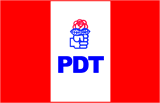 